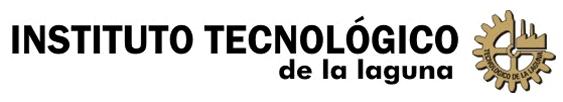 Nota: 1. Anotar y reportar solo los programas que se ofrecen en el instituto tecnológico.             2.- Este reporte deberá ser entregado al Jefe del Departamento de Desarrollo Académico con copia para el Subdirector  Académico y con copia para el Coordinador Institucional de Tutoría.      ______________________________                          _____________________________                      Nombre y firma del Coordinador                                                      Nombre y firma del Jefe del Departamento                                                 Institucional de Tutoría                                                                                 de Desarrollo AcadémicoReporte Semestral del Coordinador Institucional de TutoríaReporte Semestral del Coordinador Institucional de TutoríaReporte Semestral del Coordinador Institucional de TutoríaReporte Semestral del Coordinador Institucional de TutoríaReporte Semestral del Coordinador Institucional de TutoríaReporte Semestral del Coordinador Institucional de TutoríaInstituto Tecnológico:Instituto Tecnológico:Instituto Tecnológico:Instituto Tecnológico:Instituto Tecnológico:Instituto Tecnológico:Nombre del Coordinador del PIT:Nombre del Coordinador del PIT:Nombre del Coordinador del PIT:Nombre del Coordinador del PIT:Nombre del Coordinador del PIT:Fecha:PROGRAMA ACADÉMICOCantidad de TutoresEstudiantes atendidos en el semestreEstudiantes atendidos en el semestreEstudiantes canalizados en el semestreÁrea canalizadaPROGRAMA ACADÉMICOCantidad de TutoresTutoría GrupalTutoría IndividualEstudiantes canalizados en el semestreÁrea canalizadaIngeniería en AcuiculturaIngeniería en AdministraciónIngeniería en AgronomíaIngeniería AmbientalIngeniería BiomédicaIngeniería BioquímicaIngeniería CivilIngeniería en Desarrollo ComunitarioIngeniería EléctricaIngeniería ElectromecánicaIngeniería ElectrónicaIngeniería en Energías RenovablesIngeniería ForestalIngeniería en GeocienciasIngeniería en Gestión EmpresarialIngeniería HidrológicaIngeniería IndustrialIngeniería en Industrias AlimentariasIngeniería InformáticaIngeniería en Innovación Agrícola SustentableIngeniería en LogísticaIngeniería en MaterialesIngeniería MecánicaIngeniería MecatrónicaIngeniería en NanotecnologíaIngeniería NavalIngeniería en PesqueríasIngeniería PetroleraIngeniería QuímicaIngeniería en Sistemas ComputacionalesIngeniería en Tecnologías de la Información 
y ComunicacionesArquitecturaContador PúblicoGastronomíaLicenciatura en AdministraciónLicenciatura en Biología37 Ingeniería en Animación Digital y Efectos Visuales38 Licenciatura en TurismoObservaciones: